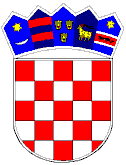 REPUBLIKA HRVATSKAVUKOVARSKO-SRIJEMSKA ŽUPANIJA OPĆINA TOVARNIK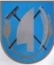  OPĆINSKO VIJEĆE                                                  KLASA:  021-05/20-03/39URBROJ: 2188/12-04-20-11Tovarnik, 10.12.2020. Temeljem  članka 9. Zakona o naseljima (NN 54/88), članka 22. Pravilnika o načinu označavanja imena naselja, ulica i trgova, te obilježavanju zgrada brojevima (NN 4/90) i čl. 31. Statuta Općine Tovarnik ( Službeni vjesnik Vukovarsko-srijemske županije 4/13, 14/13, 1/18, 6/18, 3/20, pročišćeni tekst 9/20 ), Općinsko vijeće Općine Tovarnik, na svojoj 30. sjednici održanoj 04. prosinca 2020. godine d o n o s i ODLUKU OIMENOVANJU GRANIČNOG PRIJELAZA TOVARNIK KAO IMENA ULICE U NASELJU TOVARNIKČlanak 1.Ovom odlukom područje Graničnog prijelaza Tovarnik na k.č.br. 3596/1 i k.č.br. 3596/4 u naselju Tovarnik imenuje se kao ulica.Članak 2.Ime ulice je: Granični prijelaz TovarnikČlanak 3.Ova Odluka stupa na snagu osam dana od objave u „Službenom vjesniku“ Vukovarsko-srijemske županije.PREDSJEDNIK OPĆINSKOG VIJEĆA
Dubravko Blašković